О назначении ответственного за регистрацию уведомлений и ведение журнала уведомлений представителя нанимателя  о фактах возникновения  личной заинтересованности, которая приводит или может привести к конфликту интересов у государственных гражданских служащих Межрегионального территориального  управления  по надзору за ядерной и радиационной безопасностью Сибири и Дальнего Востока Федеральной службы по экологическому, технологическому и атомному надзоруВ целях реализации приказа Ростехнадзора от 30.11.2015 № 484                               «Об утверждении Порядка уведомления представителя нанимателя федеральными государственными гражданскими служащими Федеральной службы по экологическому, технологическому и атомному надзору о возникновении личной заинтересованности, которая приводит или может привести к конфликту интересов» п р и к а з ы в а ю:1. Назначить ведущего специалиста - эксперта отдела кадров, спецработы и правового обеспечения Шагалову Надежду Юрьевну ответственной за регистрацию уведомлений представителя нанимателя о фактах возникновения личной заинтересованности, которая приводит или может привести к конфликту интересов у государственных гражданских служащих Межрегионального территориального управления по надзору за ядерной и радиационной безопасностью Сибири и Дальнего Востока Федеральной службы по экологическому, технологическому и атомному надзору (далее – МТУ по надзору за ЯРБ Сибири и Дальнего Востока Ростехнадзора). 2. Назначить ведущего специалиста - эксперта отдела кадров, спецработы и правового обеспечения Шагалову Надежду Юрьевну ответственной за ведение журнала уведомлений представителя нанимателя о фактах возникновения личной заинтересованности, которая приводит или может привести к конфликту интересов у государственных гражданских служащих МТУ по надзору за ЯРБ Сибири и Дальнего Востока Ростехнадзора.3. На время отсутствия ведущего специалиста - эксперта отдела кадров, спецработы и правового обеспечения Шагаловой Надежды Юрьевны (отпуск, командировка и т. д.), ответственной за регистрацию уведомлений и ведение журнала уведомлений представителя нанимателя о фактах возникновения личной заинтересованности, которая приводит или может привести к конфликту интересов у государственных гражданских служащих МТУ по надзору за ЯРБ Сибири и Дальнего Востока Ростехнадзора, назначить главного специалиста – эксперта отдела кадров, спецработы и правового обеспечения Феофилатову Татьяну Анатольевну.4. Признать утратившим силу руководителя управления от 11.02.2021                      № 26-к.5. Контроль за исполнением настоящего приказа возлагаю на начальника отдела кадров, спецработы и правового обеспечения Лазареву Татьяну Геннадьевну.Руководитель управления					                   М.М. ЗубаировФЕДЕРАЛЬНАЯ СЛУЖБА ПО ЭКОЛОГИЧЕСКОМУ, ТЕХНОЛОГИЧЕСКОМУИ АТОМНОМУ НАДЗОРУ (РОСТЕХНАДЗОР)МЕЖРЕГИОНАЛЬНОЕ ТЕРРИТОРИАЛЬНОЕ УПРАВЛЕНИЕ ПО НАДЗОРУ ЗА ЯДЕРНОЙ И РАДИАЦИОННОЙ БЕЗОПАСНОСТЬЮ СибирИ и дальнего востока(МТУ по надзору за ярб сибири и дальнего востока ростехнадзора)ПРИКАЗФЕДЕРАЛЬНАЯ СЛУЖБА ПО ЭКОЛОГИЧЕСКОМУ, ТЕХНОЛОГИЧЕСКОМУИ АТОМНОМУ НАДЗОРУ (РОСТЕХНАДЗОР)МЕЖРЕГИОНАЛЬНОЕ ТЕРРИТОРИАЛЬНОЕ УПРАВЛЕНИЕ ПО НАДЗОРУ ЗА ЯДЕРНОЙ И РАДИАЦИОННОЙ БЕЗОПАСНОСТЬЮ СибирИ и дальнего востока(МТУ по надзору за ярб сибири и дальнего востока ростехнадзора)ПРИКАЗФЕДЕРАЛЬНАЯ СЛУЖБА ПО ЭКОЛОГИЧЕСКОМУ, ТЕХНОЛОГИЧЕСКОМУИ АТОМНОМУ НАДЗОРУ (РОСТЕХНАДЗОР)МЕЖРЕГИОНАЛЬНОЕ ТЕРРИТОРИАЛЬНОЕ УПРАВЛЕНИЕ ПО НАДЗОРУ ЗА ЯДЕРНОЙ И РАДИАЦИОННОЙ БЕЗОПАСНОСТЬЮ СибирИ и дальнего востока(МТУ по надзору за ярб сибири и дальнего востока ростехнадзора)ПРИКАЗФЕДЕРАЛЬНАЯ СЛУЖБА ПО ЭКОЛОГИЧЕСКОМУ, ТЕХНОЛОГИЧЕСКОМУИ АТОМНОМУ НАДЗОРУ (РОСТЕХНАДЗОР)МЕЖРЕГИОНАЛЬНОЕ ТЕРРИТОРИАЛЬНОЕ УПРАВЛЕНИЕ ПО НАДЗОРУ ЗА ЯДЕРНОЙ И РАДИАЦИОННОЙ БЕЗОПАСНОСТЬЮ СибирИ и дальнего востока(МТУ по надзору за ярб сибири и дальнего востока ростехнадзора)ПРИКАЗ10.02.2022№59-кНовосибирскНовосибирскНовосибирскНовосибирск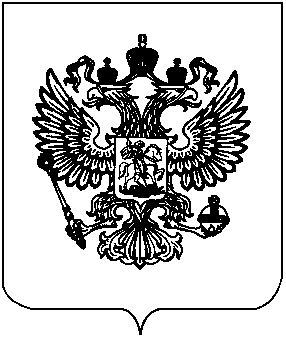 